STATE OF MAINE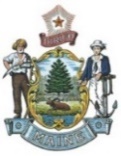 DEPARTMENT OF HEALTH AND HUMAN SERVICESOffice of Child and Family ServicesChild Care Subsidy Program – Child Care Provider Information SheetBy signing below you acknowledge that the Child Care Subsidy Program does not pay retroactively and the parent is responsible for all payments until you receive an award letter. If you are a new provider to the Child Care Subsidy Program you will be receiving additional paperwork that needs to be completed.Providers Name (Print):  Ryan French (Standish Parks & Recreation)   Preferred Language: EnglishProvider’s Signature:             Date: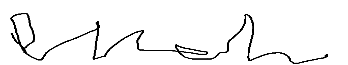 *Signature Required-Please sign, date and return to the following address:Department of Health and Human ServicesOffice of Child and Family ServicesChild Care Subsidy Program2 Anthony Avenue11 State House StationAugusta, ME 04333-0011Tel: (207) 624-7999 		Fax: (207) 287-6308   	      Toll Free: 1-877-680-5866	     TTY users call Maine relay 711Email: CCSP.DHHS@Maine.gov *Please have your Child Care Provider complete this form*Child Care Provider Responsible for Completion                                                                                                                                             Parent Name:      Child(ren’s) Name(s):      When is the child expected to attend your program?      Provider Information                                                                                                                                            Provider Information                                                                                                                                            Provider Information                                                                                                                                            Business Name: Standish Parks & RecreationWhat is your QRIS Step Level: License Exempt providerWhat is your QRIS Step Level: License Exempt providerName of Contact Person: Ryan FrenchName of Contact Person: Ryan FrenchPhone Number: 207 642 2875Address: 175 Northeast Rd, Standish, ME 04084Address: 175 Northeast Rd, Standish, ME 04084Address: 175 Northeast Rd, Standish, ME 04084Email Address: rfrench@tsandish.orgEmail Address: rfrench@tsandish.orgEmail Address: rfrench@tsandish.orgDo you currently participate in the Maine’s Quality Ratings and Improvement System?  Yes        NoDo you currently participate in the Maine’s Quality Ratings and Improvement System?  Yes        NoDo you currently participate in the Maine’s Quality Ratings and Improvement System?  Yes        NoProvider Type: (select below)Provider Type: (select below)Provider Type: (select below) Licensed                                     License Number:       Licensed                                     License Number:       Licensed                                     License Number:       License Exempt Provider            *Background check paperwork may take up to 45 days to process*                                                                   *Additional paperwork will be sent for completion*Must be 18 years old and may not reside at the same address as the child(ren); andCan only watch a maximum of two (2) children Must be a Maine resident for 6 monthsCheck one:In Providers Home:      Unrelated           Related (must indicate relationship to child) _______________________________In Child’s Home:          Unrelated           Related (must indicate relationship to child)________________________________School Age Program/Recreational  License Exempt Provider            *Background check paperwork may take up to 45 days to process*                                                                   *Additional paperwork will be sent for completion*Must be 18 years old and may not reside at the same address as the child(ren); andCan only watch a maximum of two (2) children Must be a Maine resident for 6 monthsCheck one:In Providers Home:      Unrelated           Related (must indicate relationship to child) _______________________________In Child’s Home:          Unrelated           Related (must indicate relationship to child)________________________________School Age Program/Recreational  License Exempt Provider            *Background check paperwork may take up to 45 days to process*                                                                   *Additional paperwork will be sent for completion*Must be 18 years old and may not reside at the same address as the child(ren); andCan only watch a maximum of two (2) children Must be a Maine resident for 6 monthsCheck one:In Providers Home:      Unrelated           Related (must indicate relationship to child) _______________________________In Child’s Home:          Unrelated           Related (must indicate relationship to child)________________________________School Age Program/Recreational 